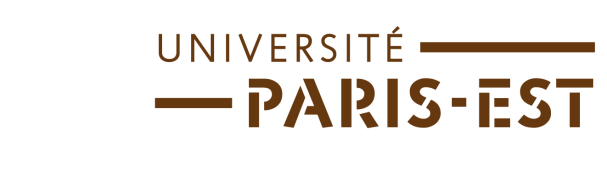 CONVENTION DE CODIRECTION DE THÈSEVu le décret n° 2015-156 du 11 février 2015 portant approbation des statuts de la communauté d’universités et établissements « Université Paris-Est »,[texte relatif à l’Université partenaire]Vu l’arrêté du 25 mai 2016 fixant le cadre national de la formation et les modalités conduisant à la délivrance du diplôme national de doctorat,Université Paris-EstCommunauté d’universités et établissements,Etablissement public à caractère scientifique, culturel et professionnelSis 6-8, avenue Blaise-Pascal, Cité Descartes, Champs-sur-Marne, 77455 Marne-la-ValléeReprésenté par son président Philippe TCHAMITCHIAN,EtUniversité adresseReprésentée parPrésidentCONVIENNENT DES ÉLÉMENTS SUIVANTS :Article 1	Université Paris-EstEt	L’Université deengagent une collaboration par l’intermédiaire des équipes de recherche suivantes :Université Paris-Est			équipe 			EDUniversité 					équipe			EDen vue de permettre à M			 de préparer une thèse sur le sujet suivant : « titre»dans la discipline suivante :Article 2La codirection sera assurée parM						pour Université Paris-EstM						pour l’Université de Article 3M			 fera ses recherches dans chaque équipe de recherche à proportion de :……. % pour l’équipe de recherche d’Université Paris-Est……. % pour l’équipe de recherche de………………………………………………………Le directeur de thèse, M 			, d’Université Paris-Est reste l’unique responsable.Article 4M 			prendra une inscription annuelle auprès d’Université Paris-Est.La soutenance aura lieu à Université Paris-Est ainsi que son enregistrement.Université Paris-Est lui délivrera le diplôme de docteur.Article 5Les résultats obtenus feront l’objet de publication et de communication sous le nom de l’université d’inscription dans les conditions suivantes :………………………………………………………………………………………………………………………………………………………………………………………………………………………………………………………………………………………………………………………………………………………Article 6La présente convention est conclue pour la durée de la préparation de la thèse de MLa durée de référence étant de trois ans.Article 7Toute modification de cette convention s’effectuera par voie d’avenant, en deux exemplaires, signés des parties.Article 8Tout litige qui pourra naître suite à la mise en œuvre du présent acte sera réglé par accord amiable entre les parties.Fait à Marne-la-Vallée, le (date de la dernière signature) …………………………en deux exemplaires originauxUniversité Paris-Est Université ………………………………………..Le PrésidentNom, prénom, dateLe directeur de l’Ecole DoctoraleNom, prénom, dateLe directeur de thèseNom, prénom, dateLe PrésidentNom, prénom, dateLe directeur de l’Ecole DoctoraleNom, prénom, dateLe directeur de thèseNom, prénom, date